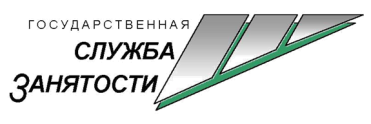 ВНИМАНИЕ ГРАЖДАН!Приглашаем вас принять участие в общественных работах!С августа 2020 года в Курганской области будет осуществляться реализация дополнительного мероприятия по организации общественных работ для повышения уровня занятости граждан.Участниками общественных работ могут стать как граждане, состоящие на регистрационном учёте в качестве безработных, так и ищущие работу, обратившиеся в органы службы занятости.На период общественных работ граждане:получают дополнительный источник дохода в период поисков работы - заработную  плату в размере МРОТ (13 949,5 руб.);сохраняют право на получение пособия по безработице в случае, если предложенная вакансия не является подходящей гражданину;имеют возможность получения материальной поддержки от центра занятости населения; получают гарантию соблюдения трудовых прав работника (на время общественных работ с гражданином заключается срочный трудовой договор).Продолжительность периода занятости на общественных работах не более 3 месяцевЗа информацией обращаться в центр занятости населения по месту жительства: Контактные данные центров занятости:  http://czn.kurganobl.ru/struct.html. 